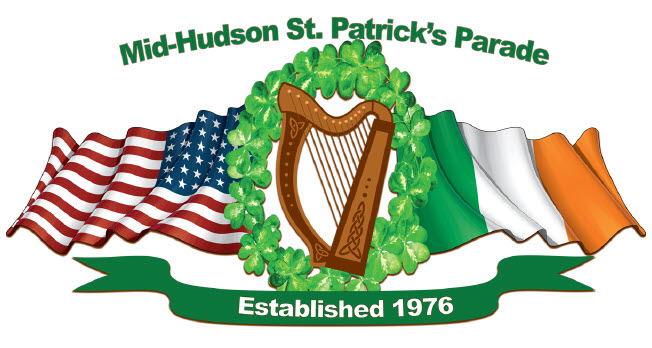 Band Line of March Response FormPlease return to: mhsppc.line.of.march@gmail.com orwkirnan@yahoo.com                   		Three Year Contract			One Year ContractOrganization Name: ____________________________________________________________Contact Person: ________________________________________________________________Phone Number: ________________________________________________________________Address: _____________________________________________________________________Email Address: ________________________________________________________________Approximate number of marchers: _______________________________________________Instruments: __________________________________________________________________Band fee (please include who to make the check payable to; checks cannot be made out to individuals):

_____________________________________________________________________________Details of the assigned divisions and marching route will be posted the Friday before the parade on our Facebook page (https://www.facebook.com/midhudsonstpatricksparade) or our website (http://mhspp.org/). Any questions or concerns, please contact the Line of March Committee at mhsppc.line.of.march@gmail.com. Thank You!